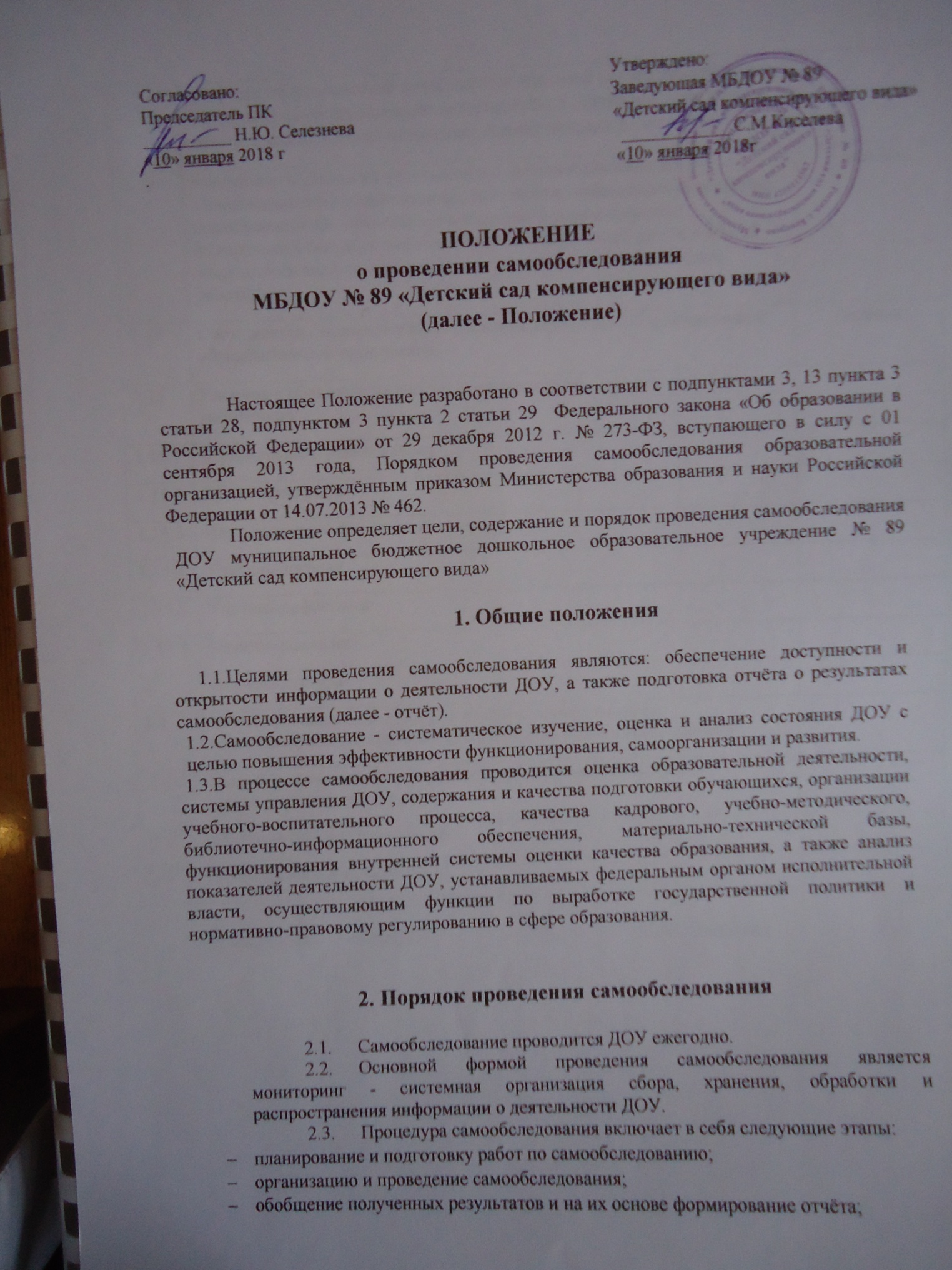 рассмотрение отчёта Педагогическим советом ДОУ.- 2.4.Этап планирования и подготовки работ по самообследованию осуществляется в течении двух месяцев после календарного года и завершается изданием приказа ДОУ, которым утверждаются:состав рабочей группы по самообследованию;график проведения самообследования, включающего сбор и обработку необходимых для самообследования данных, написание отчёта по результатам самообследования, обсуждение проекта отчёта, доработку проекта отчёта по результатам обсуждения, его рассмотрение Педагогическим советом ДОУ, направление на подпись заведующему ДОУ и размещение на официальном сайте ДОУ.2.5 Этап организации и проведения самообследования осуществляется в январе-феврале текущего года. 2.6.Этапы обобщения полученных  результатов, формирования  отчёта, его рассмотрения Педагогическим советом ДОУ осуществляются в марте текущего года.      2.7.Результаты самообследования оформляются в виде отчёта согласно прилагаемой к   настоящему Положению форме, включающего аналитическую часть и результаты анализа показателей деятельности ДОУ.2.8.Отчёт составляется по состоянию на 1 апреля текущего  года, подписывается заведующим ДОУ, заверяется печатью, и размещается на официальном сайте ДОУ не позднее 20 апреля текущего года.ПРИЛОЖЕНИЕ к Положению о проведениисамообследования ДОУ Отчётдошкольного образовательного учреждения по итогам 20__ календарного годаРаздел 1. Аналитическая частьОценка качества образовательных результатовОценка качества условий реализации основной образовательной программы дошкольного образованияОценка качества организации учебно - воспитательного процесса.Раздел 2. Показатели деятельности ДОУЗаведующая      МБДОУ                                       С.М.КиселеваN п/пПоказателиЕдиница измерения1.Образовательная деятельность1.1Общая численность воспитанников, осваивающих образовательную программу дошкольного образования, в том числе:человек1.1.1В режиме полного дня (12 часов)человек1.1.2В режиме кратковременного пребывания (3-5 часов)человек1.1.3В семейной дошкольной группечеловек1.1.4В форме семейного образования с психолого-педагогическим сопровождением на базе дошкольной образовательной организациичеловек1.2Общая численность воспитанников в возрасте до 3 летчеловек1.3Общая численность воспитанников в возрасте от 3 до 8 летчеловек1.4Численность/удельный вес численности воспитанников в общей численности воспитанников, получающих услуги присмотра и ухода:человек1.4.1В режиме полного дня (8 - 12 часов)человек1.4.2В режиме продленного дня (12 - 14 часов)человек1.4.3В режиме круглосуточного пребываниячеловек1.5Численность/удельный вес численности воспитанников с ограниченными возможностями здоровья в общей численности воспитанников, получающих услуги:человек1.5.1По коррекции недостатков в физическом и (или) психическом развитиичеловек1.5.2По освоению образовательной программы дошкольного образованиячеловек1.5.3По присмотру и уходучеловек1.6Средний показатель пропущенных дней при посещении дошкольной образовательной организации по болезни на одного воспитанникачеловек1.7Общая численность педагогических работников, в том числе:человек1.7.1Численность/удельный вес численности педагогических работников, имеющих высшее образованиечеловек1.7.2Численность/удельный вес численности педагогических работников, имеющих высшее образование педагогической направленности (профиля)человек1.7.3Численность/удельный вес численности педагогических работников, имеющих среднее профессиональное образованиечеловек1.7.4Численность/удельный вес численности педагогических работников, имеющих среднее профессиональное образование педагогической направленности (профиля)человек1.8Численность/удельный вес численности педагогических работников, которым по результатам аттестации присвоена квалификационная категория, в общей численности педагогических работников, в том числе:человек1.8.1Высшаячеловек1.8.2Перваячеловек1.9Численность/удельный вес численности педагогических работников в общей численности педагогических работников, педагогический стаж работы которых составляет:человек1.9.1До 5 летчеловек1.9.2Свыше 30 летчеловек1.10Численность/удельный вес численности педагогических работников в общей численности педагогических работников в возрасте до 30 летчеловек1.11Численность/удельный вес численности педагогических работников в общей численности педагогических работников в возрасте от 55 летчеловек1.12Численность/удельный вес численности педагогических и административно-хозяйственных работников, прошедших за последние 5 лет повышение квалификации/профессиональную переподготовку по профилю педагогической деятельности или иной осуществляемой в образовательной организации деятельности, в общей численности педагогических и административно-хозяйственных работниковчеловек1.13Численность/удельный вес численности педагогических и административно-хозяйственных работников, прошедших повышение квалификации по применению в образовательном процессе федеральных государственных образовательных стандартов в общей численности педагогических и административно-хозяйственных работниковчеловек1.14Соотношение "педагогический работник/воспитанник" в дошкольной образовательной организациичеловек1.15Наличие в образовательной организации следующих педагогических работников:1.15.1Музыкального руководителя1.15.2ПДО-хореографа1.15.3Инструктора по физической культуре1.15.4Учитель-логопед1.15.5Учитель-дефектолог1.15.6Педагог-психолог2.Инфраструктура2.1Общая площадь помещений, в которых осуществляется образовательная деятельность, в расчете на одного воспитанника2.2Площадь помещений для организации дополнительных видов деятельности воспитанников2.3Наличие физкультурного зала2.4Наличие музыкального зала